Français Exercices sur les déterminantes 1. Complète les phrases avec les déterminants qui conviennent :Mon, ton, le , la , ta , des , les , l’ , ma , un , une , mes , sa , ses , notreTu as joué dehors : ……… pantalon est sale et ……… mère ne va pas être contente ……… bateau a été renversé à cause d’……… violente tempête. ……… vieux paysan range ……… outils dans la grange. C’est……… acteur préféré. J’aime beaucoup ……… tête. Pour……… anniversaire, j’ai reçu ……… jolie carte !2. Souligne en bleu le nom et entoure en noir le déterminant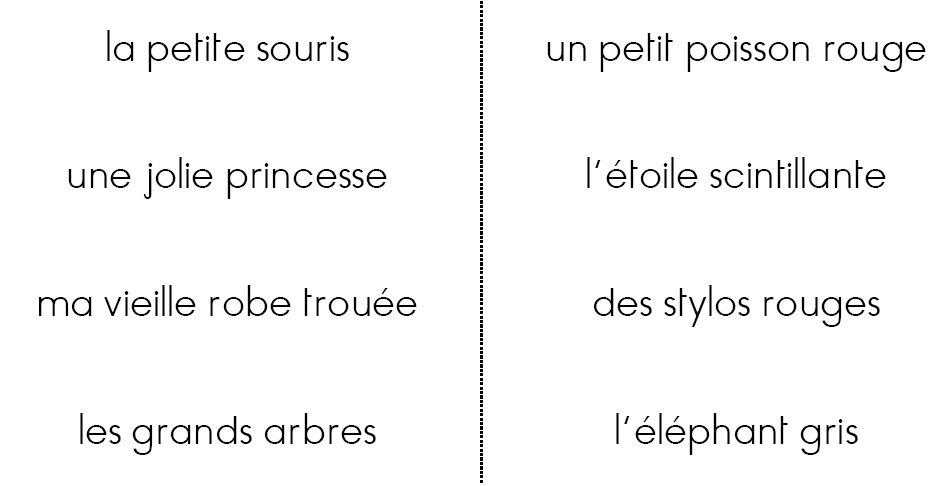 